EXPERIENCE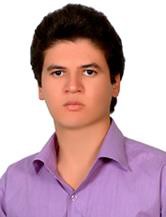 ELECTRICAL DESIGN ENGINEER, HAMPA ENERGY ENGINEERING AND DESIGN COMPANY (HEDCO)Shiraz, Fars, Iran — October 23, 2015 – PresentPeyman Contact Informationpeyman.379783@2freemail.com Personal InformationNationality: Iranian Date of birth: July 29, 1989Marital status: Single Gender: MaleAbout MeAs an electrical engineer, I am completely prepared, confident and eager to take responsibilities regarding my field of studies and my working experiences. I am familiar with related IEC, IEEE and IPS standards. I learned more about electrical systems in petrochemical plants when I was in ANS in south pars phases 15 &16. After that, I started with detail engineering design in HEDCO, and continued with reviewing documents, preparingHAMPA Energy Engineering and Design Company, HEDCO, relying on vast experiences of its knowledgeable experts in the execution of oil, gas and petrochemical projects, has been certified as Level 1 Consulting company in the Branch of “Oil , Gas & Petrochemical” by MPO of Iran.Accomplishments:Overall, MV and LV single line diagramsLoad List and Cable ListSpecifications and Datasheets (for Transformer, Diesel Generator, UPS, Charger, Electromotor)Indoor/ Outdoor Lighting Calculation and LayoutEarthing System Calculation and LayoutMaterial Take Off for Distribution Panels, Lighting System, UPS and DC ChargerReview and check of Vendor’s Documents for Compressors and Pumps in cooperation with Mechanical, Process and Instrumentation EngineersTechnical Bid Evaluation for UPS, DC Charger, MV and LV panels, LV Distribution Panels, Lighting EquipmentELECTRICAL INSPECTOR, ARIA NAFT SHAHAB (ANS)Asaluyeh, Bushehr, Iran—August 23, 2014–September 16, 2015A consortium of Iranian companies, headed by Aria Naft Shahab Co., were operating the offshore and onshore development at South Pars phases 15 and 16 which were aimed at producing56.6 mcm/d of natural gas, 75,000 barrels of gas condensates, and 400 tons of sulfur per day.Accomplishments:Performing quality control inspections of Electrical and Instrumentation Construction installation activitiesFamiliar with quality control inspections of Fire & Gas detection and communication systemPerforming electrical tests such as Megger, High-pot and continuity testFamiliar with P & ID, PFD and Logic diagramBasic familiarity with the process of gas refineryMRs and TBEs in petroleum and petrochemical projects. Professional team work is what I highly appreciate.Computer SkillsICDL	●●●●●●●AutoCAD	●●●●● MATLAB & Simulink	●●●●●● DigSILENT & DPL	●●●●●● DIALux	●●●●●●●ETAP	●●●●●ePLAN	●●●●AVEVA pdms	●●●●LanguagesFarsi (Native)Fluent in English speaking and writingEDUCATIONMASER OF SCIENCE (MS)ELECTRICAL AND POWER SYSTEMS ENGINEERBirjand University— 2011-2013Thesis: Facilitating the presence of wind power generation in power system using demand side management and energy storage systemBACHELOR OF SCIENCE (BS)ELECTRICAL AND ELECTRONICS ENGINEERShiraz University — 2007-2011Thesis:	Probabilistic	analysis	of	short-circuit	current	in transmission lines with DigSILENT programming Language (DPL)PUBLICATIONSThe effect of cooling loads management on electric power supply system of Kerman province by the year 2031." Environmental Progress & Sustainable Energy (2016).Increasing Wind Power Generation Using Demand Side Management, 3th Annual Clean Energy Conference (ACEC2013), Kerman, IranImpacts of demand side management on reliability of generation systems containing wind power, 3th AnnualClean Energy Conference (ACEC2013), Kerman, IranDemand side management of heating, ventilation and air conditioning loads, 28th International Power Systems Conference, 2013, Tehran, Iran.Increasing Wind Power Profitability Using Demand Side Management, 3th Regional Conference on Electricity Distribution (CIRED) 2014, Tehran, Iran.